Inhalte zum Ausbildungskonzept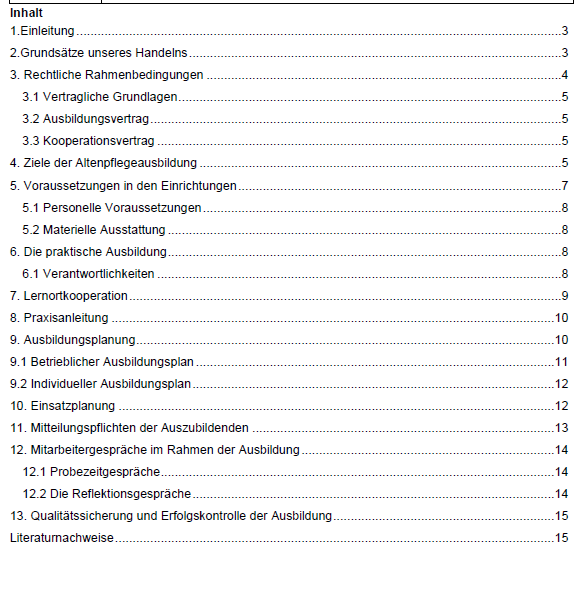 